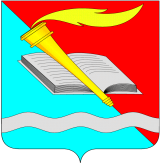 АДМИНИСТРАЦИЯ ФУРМАНОВСКОГО МУНИЦИПАЛЬНОГО РАЙОНА ПОСТАНОВЛЕНИЕ от 30.03.2021								 		   № 204г. ФурмановО принятии расходного обязательства по осуществлению дорожной деятельности на автомобильных дорогах общего пользования местного значения на территории Фурмановского городского поселенияВ соответствии с Законом Ивановской области от 23.12.2020 № 89-ОЗ «Об областном бюджете на 2021 год и на плановый период 2022 и 2023 годов», Постановлением Правительства Ивановской области от 13.11.2013 №447-п «Об утверждении государственной программы Ивановской области «Развитие транспортной системы Ивановской области» в целях организации исполнения бюджета Фурмановского городского поселения по расходам администрация Фурмановского муниципального районап о с т а н о в л я е т:1. Установить расходное обязательство Фурмановского городского поселения, возникающее в связи с осуществлением дорожной деятельности на автомобильных дорогах общего пользования местного значения на территории Фурмановского городского поселения.2. Финансирование расходного обязательства, указанного в пункте 1 настоящего постановления, осуществлять за счет иных межбюджетных трансфертов из областного бюджета бюджетам муниципальных образований Ивановской области на финансовое обеспечение дорожной деятельности на автомобильных дорогах общего пользования местного значения в рамках основного мероприятия «Строительство и реконструкция автомобильных дорог общего пользования Ивановской области» подпрограммы «Дорожное хозяйство» государственной программы Ивановской области «Развитие транспортной системы Ивановской области».3. Утвердить перечень мероприятий, на финансирование которых предоставляются иные межбюджетные трансферты из областного бюджета бюджетам муниципальных образований Ивановской области на финансовое обеспечение дорожной деятельности на автомобильных дорогах общего пользования местного значения на 2021 год согласно Приложению к настоящему Постановлению.4. Настоящее постановление вступает в силу с момента подписания. 5. Разместить постановление на официальном сайте администрации Фурмановского муниципального района (www.furmanov.su) в информационно-телекоммуникационной сети «Интернет».6. Контроль исполнения постановления возложить на заместителя главы администрации Фурмановского муниципального района Л.В.Белину.М.Е.Голубева2-18-15Перечень мероприятий, на финансирование которых предоставляются иные межбюджетные трансферты из областного бюджета бюджетам муниципальных образований Ивановской области на финансовое обеспечение дорожной деятельности на автомобильных дорогах общего пользования местного значения на 2021 годГлава Фурмановского муниципального районаР.А.СоловьевПриложение к постановлению администрации Фурмановского муниципального районаот 30.03.2021 № 204№ п/пНаименование мероприятий, объектовМощность, км/пог. м, м2Стоимость объекта в ценах соответствующих лет, руб.1Ремонт участка автомобильной дороги ул.Д.Бедного (от границы Фурмановского городского поселения до конечной остановки маршрута №4), г.Фурманов0,245 км/ 245 м2039,1 м24 355 826,382Ремонт автомобильной дороги ул.Набережная, г.Фурманов0,560 км/ 560,2 м2761,09 м23 477 714,643Ремонт автомобильной дороги ул.Сакко и Ванцетти, г.Фурманов0,204 км/ 204,4 м1774,42 м22 325 763,704Ремонт автомобильной дороги ул. Пролетарская, г.Фурманов0,219 км/ 219,1 м795,705 м21 032 151,515Ремонт автомобильной дороги ул. Б. Фурмановская г. Фурманов, протяженностью 1770 м с устройством островка безопасности (1шт.) на перекрестке с ул.Красноармейская и искусственных неровностей, совмещенных с пешеходными переходами1,77 км/ 1770 м25417 м244 174230,00